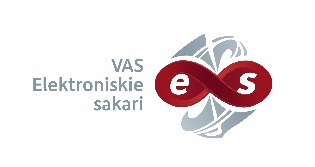 VAS “Elektroniskie sakari”Atklāts konkurss„Degvielas iegāde”Iepirkuma identifikācijas Nr. VASES 2022/11Informācija par iepirkumu procedūru pieejama Elektronisko iepirkumu sistēmā:https://www.eis.gov.lv/EKEIS/Supplier/Procurement/84314  